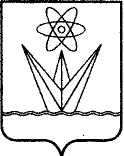 АДМИНИСТРАЦИЯЗАКРЫТОГО АДМИНИСТРАТИВНО – ТЕРРИТОРИАЛЬНОГО ОБРАЗОВАНИЯ  ГОРОДА ЗЕЛЕНОГОРСКА КРАСНОЯРСКОГО КРАЯР А С П О Р Я Ж Е Н И Е 04.05.2021                                г. Зеленогорск                                		         № 713-рОб утверждении состава конкурсной комиссии муниципального этапа Всероссийского творческого конкурса «Слава Созидателям!», проводимого в 2021 годуВ соответствии с пунктом 1.7 Положения о проведении Всероссийского творческого конкурса «Слава Созидателям!», в целях содействия в реализации Всероссийского творческого конкурса «Слава Созидателям!», проводимого в 2021 году, руководствуясь Уставом города,1. Утвердить состав конкурсной комиссии муниципального этапа Всероссийского творческого конкурса «Слава Созидателям!», проводимого 
в 2021 году, согласно приложению к настоящему распоряжению.2. Настоящее распоряжение вступает в силу в день подписания 
и распространяется на правоотношения, возникшие с 01.05.2021.3. Настоящее распоряжение подлежит опубликованию в газете «Панорама».4. Контроль за выполнением настоящего распоряжения возложить на заместителя Главы ЗАТО г. Зеленогорска по вопросам социальной сферы.Глава ЗАТО г. Зеленогорска				     	          М.В. Сперанский	     Приложение        к распоряжению Администрации          ЗАТО  г. Зеленогорска       от 04.05.2021 № 713-рСостав конкурсной комиссии муниципального этапа Всероссийского творческого конкурса «Слава Созидателям!», проводимого в 2021 году Гильмитдинова Яна Вячеславовна- ведущий специалист по связям с общественностью Акционерного общества «Производственное объединение «Электрохимический завод», председатель конкурсной комиссии (по согласованию);Коваленко Мария Олеговна- методист Муниципального бюджетного учреждения «Библиотека им. Маяковского», секретарь конкурсной комиссии;члены конкурсной комиссии:члены конкурсной комиссии:Горбачева Ольга Сергеевна -корреспондент Муниципального унитарного предприятия «Телерадиокомпания «Зеленогорск» города Зеленогорска;Костырева Екатерина Геннадьевна- заместитель директора по взаимодействию 
с общественными объединениями и организациями Муниципального бюджетного учреждения «Библиотека им. Маяковского»;Медвецкая Анастасия Олеговна- воспитатель Муниципального бюджетного дошкольного образовательного учреждения «Детский сад общеразвивающего вида с приоритетным осуществлением деятельности по художественно-эстетическому развитию детей № 29 «Сибирячок»; МоргуноваОксана Алексеевна- главный редактор Муниципального унитарного предприятия «Телерадиокомпания «Зеленогорск» города Зеленогорска;Рукосуева Светлана Сабировна- художник Муниципального казенного учреждения «Центр обеспечения деятельности образовательных учреждений»;Сидоренко Галина Юрьевна- методист Муниципального бюджетного учреждения культуры «Зеленогорский городской дворец культуры»;Шпатаковская Надежда Анатольевна- методист Муниципального бюджетного учреждения «Зеленогорский музейно-выставочный центр».	